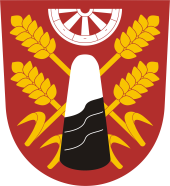  Zápis č. 3/2017ze zasedání zastupitelstva obce Úžice                              ze dne 5.4.2017konaného v zasedací místnosti obecního úřadu ÚžiceZačátek zasedání 17, 00 hod. Přítomni: starosta obce David Hrdlička, místostarosta obce Petr Tichý,                   Zastupitelé: Mg.Marcela Beránková, Iva Dědková, Jiří Klvan, Jan Richter, Josef Beneš, Tomáš Libich                                      Omluveni: Josef JechOvěřovatelé zápisu: J. Richter, T. LibichZapisovatel: Ludmila KlvanováHlasování o ověřovatelích - Jednohlasně schválenoStarosta obce přivítal přítomné zastupitele a následně prohlásil zasedání za usnášeníschopné. Zastupitelé se sešli v počtu 8 z 9 členů. Dále seznámil zastupitele s navrženým programem jednání. Program:Kontrola usnesení z 22.2.2017Střednědobý výhled rozpočtu na léta 2018 - 2020Závěrečný účet obce za rok 2016Účetní uzávěrka obce za rok 2016Účetní uzávěrka ZŠ a MŠ za rok 2016Změna kompetence starosty k ROPronájem pozemku č. par. 746 v k.ú. ÚžiceRůzné a Diskuse Hlasování o programu - Jednohlasně schválenKontrola usnesení z 22.2.2017Starosta obce seznámil zastupitele s plněním usnesení ze dne 22.2.2017Z usnesení ze dne 22.2.2017 pro starostu nevyplývaly žádné úkoly a povinnosti.Střednědobý výhled rozpočtu na léta 2018 – 2020Na základě zákona č. 250/ 2000 Sb., o rozpočtových pravidlech územních rozpočtů sestavuje obec střednědobý výhled rozpočtu. Tento rozpočet je přílohou č. 1 tohoto zápisu.Návrh usnesení č.1/3/17: Zastupitelstvo obce schvaluje na základě § č. 3 zákona  250/2000 Sb. střednědobý rozpočtový výhled na léta 2018 – 2020.Hlasování: Jednohlasně schválenoZávěrečný účet obce za rok 2016Starosta obce předložil zastupitelstvu závěrečnou zprávu o výsledku přezkoumání hospodaření obce za rok 2016. Tato kontrola proběhla 16.3.2017 a byla nalezena 2 drobná pochybení.Návrh usnesení č.2/3/17: Zastupitelstvo obce schvaluje celoroční hospodaření s výhradami, na základě nichž přijme územně správní celek opatření potřebná k nápravě zjištěných chyb a nedostatků.Hlasování: Jednohlasně schválenoÚčetní uzávěrka obce za rok 2016Finanční výbor předložil zprávu pro schválení účetní uzávěrky obce za rok 2016. Ve své zprávě uvádí, že Finančnímu výboru byly předloženy veškeré podklady stanovené vyhláškou. Kontrolou bylo zjištěno, že schvalovaná účetní závěrka poskytuje věrný a poctivý obraz předmětu účetnictví a finanční situace účetní jednotky a navrhuje OZ schválit účetní uzávěrku za rok 2016.Návrh usnesení č.3/3/17: Zastupitelstvo obce schvaluje účetní závěrku obce Úžice za rok 2016 bez oprav.Hlasování: Jednohlasně schválenoÚčetní uzávěrka ZŠ a MŠ za rok 2016Tento bod byl již schválen na minulém zasedání, dnes bude pouze podepsán zastupiteli protokol o schválení účetní závěrky.Změna kompetence starosty k ROZastupitelstvo se dohodlo na změnách v kompetenci starosty ke změnám rozpočtu v rámci závazných ukazatelůNávrh usnesení č.4/3/17: Zastupitelstvo obce revokuje své usnesení č. 4/13/2014 ze dne 18.12.2014 a schvaluje udělení kompetence starostovi obce k úpravě rozpočtu závazných ukazatelů (paragrafů) takto:u příjmů – bez ohledu na výšiu výdajů – do maximální výše 10 % upraveného rozpočtu celkových výdajů aktuálního roku v průběhu rokuTakto provedená RÚ bude na nejbližším zasedání předložena na vědomí zastupitelstvu.Hlasování: Jednohlasně schválenoPronájem pozemku č. par. 746 v k.ú. ÚžiceZáměr obce byl vyvěšen na ÚD obce po dobu 15 dnů. firma OK odpady hospodaří na sousedním pozemku a o tento pozemek by chtěla rozšířit stávající pronajaté plochy.Návrh usnesení č.5/3/17: Zastupitelstvo obce schvaluje pronájem pozemku č. par. 746 o celkové výměře 665 m2 za cenu 1330,-Kč/měsíc v k.ú. Úžice a pověřuje starostu podpisem smlouvy.Hlasování: Jednohlasně schválenoRůzné, diskuseRozpočtové opatření č. 2/2017Tato rozpočtová úprava zvyšuje příjmy ve výši 5 000 Kč a výdaje celkem o 78 000 Kč (v limitu kompetence starosty).Usnesení č. 6/3/17: Zastupitelstvo obce bere na vědomí rozpočtovou úpravu č. 2, kterou provedl starosta obce na základě usnesení ZO č. 4/13/2014 z 18.12.2014. (RO č. 2 je přílohou č. 2 tohoto zápisu).Prohlášení o vlastnictvíPředmětem tohoto prohlášení je potvrzení existence výlučného vlastnického práva ke stavbě inženýrské sítě – kanalizace k odvádění odpadních vod nacházející se v k.ú. Úžice. O toto prohlášení nás žádá firma Prologis Czech Republic s.r.o.Obec Úžice se nepovažuje být vlastníkem předmětné kanalizace.Žádost o zajištění volné kapacity v rozšířené a intenzifikované obecní ČOV Úžice.Tuto žádost podala firma RotaGroup na akci: Logistycký park Úžice – Hala DC4, k.ú. Úžice. Žádají o zajištění volné kapacity pro celkové množství splaškových vod 6 760 m3/rok.Přechody pro chodce v ulici Pražská na silnici č. III/242 11Policie ČR, Dopravní inspektorát Mělník nemá k vybudování přechodů pro chodce námitek za dodržení podmínek, které jsou vyspecifikovány v jejich stanovisku. Stanovisko je přílohou č. 3 tohoto zápisu.Zastupitelé se shodli na přípravě dokumentace pro výběrové řízení, neboť přechody pro chodce jsou pro bezpečnost občanů velice důležité.Dále bylo řešeno dopravní značení v bezejmenné uličce mezi ulicemi Pražská a Vodolská. Ulička je velmi úzká a a vjíždějí tam i auta, která se tam nevejdou.Zastupitelé uvažují dát do uličky značku o jednosměrném provozu a zákaz vjezdu nákladních vozidel, popřípadě nechat uličku pouze pro pěší. Tuto situaci pan starosta zkonzultuje s Inspektroátem dopravy.Pronájem pozemků a rybníku v KopečiPan starosta informuje zastupitelstvo, že záměr na pronájem pozemků v Kopeči byl vyvěšen na ÚD, ale zatím nedostal od pana Dvořáka – zájemce o tento pronájem žádnou cenovou nabídku.Zastupitelé vyslovily názor, že pokud pan Dvořák si chce pozemky a rybník pronajmout pouze proto, aby tyto pozemky zkrášlil a o rybník se mohl starat,  může tak činit i bez nájemní smlouvy a nemusí být ničím vázán.Pozvánka na valnou hromadu České spořitelny25.4.2017 se koná valná hromada pro akcionáře české spořitelny.Podnikatelský záměr na Červené LhotěMartin Kroupa – autodoprava spol. s.r.o. má zájem o koupi areálu Červená Lhota ke svému podnikání a požádal o názor zastupitelů k tomuto podnikání v citované lokalitě.Zastupitelé jednohlasně s tímto podnikatelským záměrem nesouhlasí.Výstavba RD v ulici Lípová a U HřištěFirma LINEA FERA by ráda postavila v ulici Lípová řadový dům o 4 byt. jednotkách a v ulici U Hřiště dvojdomek. Zastupitelé se dohodli, že v ulici Lípová povolí pouze dvojdomek a v ulici U Hřiště 1 RD z důvodu velikosti pozemku.Diskuse:zastupitel Jiří Klvan z důvodu změny trvalého bydliště podal rezignaci. Ve funkci skončí k 30.4.2017Pan starosta poděkoval za práci v zastupitelstvu a z těchto důvodů rezignaci přijal.Na závěr starosta poděkoval všem přítomným za účast a ukončil zasedání.Konec zasedání v 18,50 hod.V Úžicích 5.4.2017Zapsala: Klvanová LudmilaZápis byl zpracován 6.4.2017Souhrn usnesení k zápisu č. 3/2017 ze 5.4.2017Usnesení č.1/3/17: Zastupitelstvo obce schvaluje  na základě § č. 3 zákona  250/2000 Sb. střednědobý rozpočtový výhled na léta 2018 – 2020.Usnesení č.2/3/17: Zastupitelstvo obce schvaluje celoroční hospodaření s výhradami, na základě nichž přijme územně správní celek opatření potřebná k nápravě zjištěných chyb a nedostatků.Usnesení č.3/3/17: Zastupitelstvo obce schvaluje účetní závěrku obce Úžice za rok 2016 bez oprav.Usnesení č.4/3/17: Zastupitelstvo obce revokuje své usnesení č. 4/13/2014 ze dne 18.12.2014 a schvaluje udělení kompetence starostovi obce k úpravě rozpočtu závazných ukazatelů (paragrafů) takto:u příjmů – bez ohledu na výšiu výdajů – do maximální výše 10 % upraveného rozpočtu celkových výdajů aktuálního roku v průběhu rokuTakto provedená RÚ bude na nejbližším zasedání předložena na vědomí zastupitelstvu.Usnesení č.5/3/17: Zastupitelstvo obce schvaluje pronájem pozemku č. par. 746 o celkové výměře 665 m2 za cenu 1330,-Kč/měsíc v k.ú. Úžice a pověřuje starostu podpisem smlouvy.Usnesení č. 6/3/17: Zastupitelstvo obce bere na vědomí rozpočtovou úpravu č. 2, kterou provedl starosta obce na základě usnesení ZO č. 4/13/2014 z 18.12.2014. (RO č. 2 je přílohou č. 2 tohoto zápisu).Ověřovatelé zápisu:Tomáš Libich …………………………                   Jan Richter…………………………..Hrdlička David  …………………………..Starosta obce